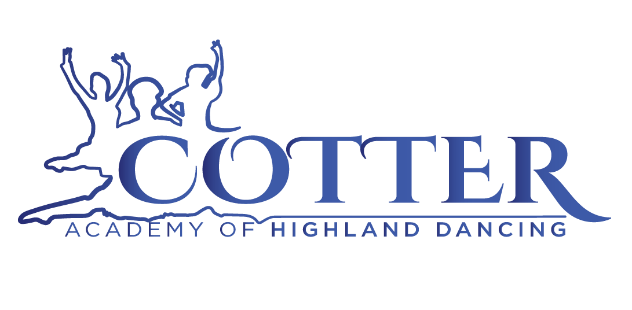 In conjunction withBrisbane Regional Highland Dancing Association Inc. PresentsBRISBANE REGIONAL HIGHLAND DANCE TITLES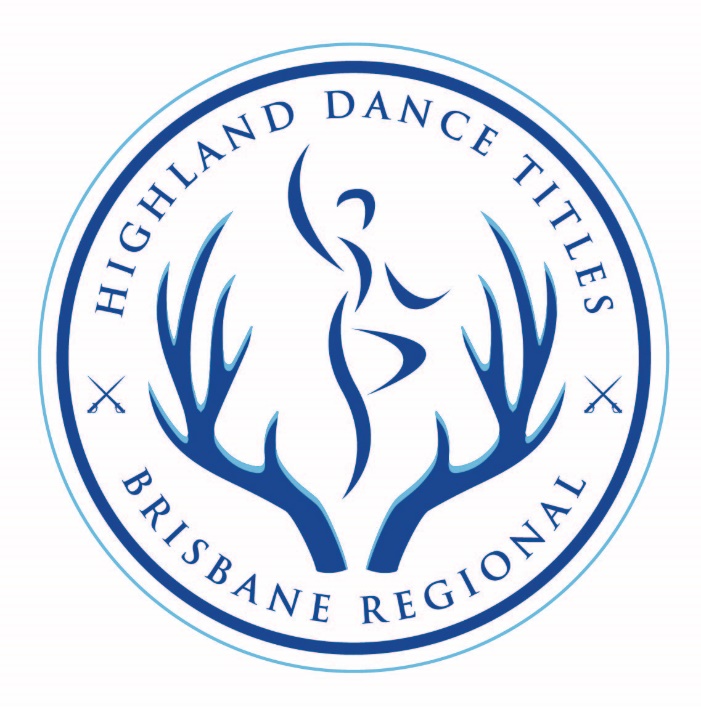 Friday 5th July & Saturday 6th July 2024Venue: Centenary State High School Performing Arts Centre1 Moolanda Street, Jindalee Qld 4074. Adjudicators: Stephanie Dawson (QLD) & Natalie Mearz (Qld) Entries close 21st June. Late entries accepted until the 1st July with a $10 late fee.Entries Via HD Comps http://www.hdcomps.comEnquiries to Amalia Cotter info@cotteracademy.com.au    0407028662RULES AND CONDITIONS – Friday 5th & SATURDAY 6th July 2024
This Competition is registered with the South Queensland Regional Committee of Highland Dancing Inc. (Reg. No. SQC2024/07 ), and will be conducted under the rules and conditions as set down by RSOBHD and as adopted by ABHDI. To view all RSOBHD/ABHDI rules which will be adhered to, go to:    https://sqrchdi.com.au/wp-content/uploads/2023/02/2023_Essential_Competition_Rules.pdfOther rules :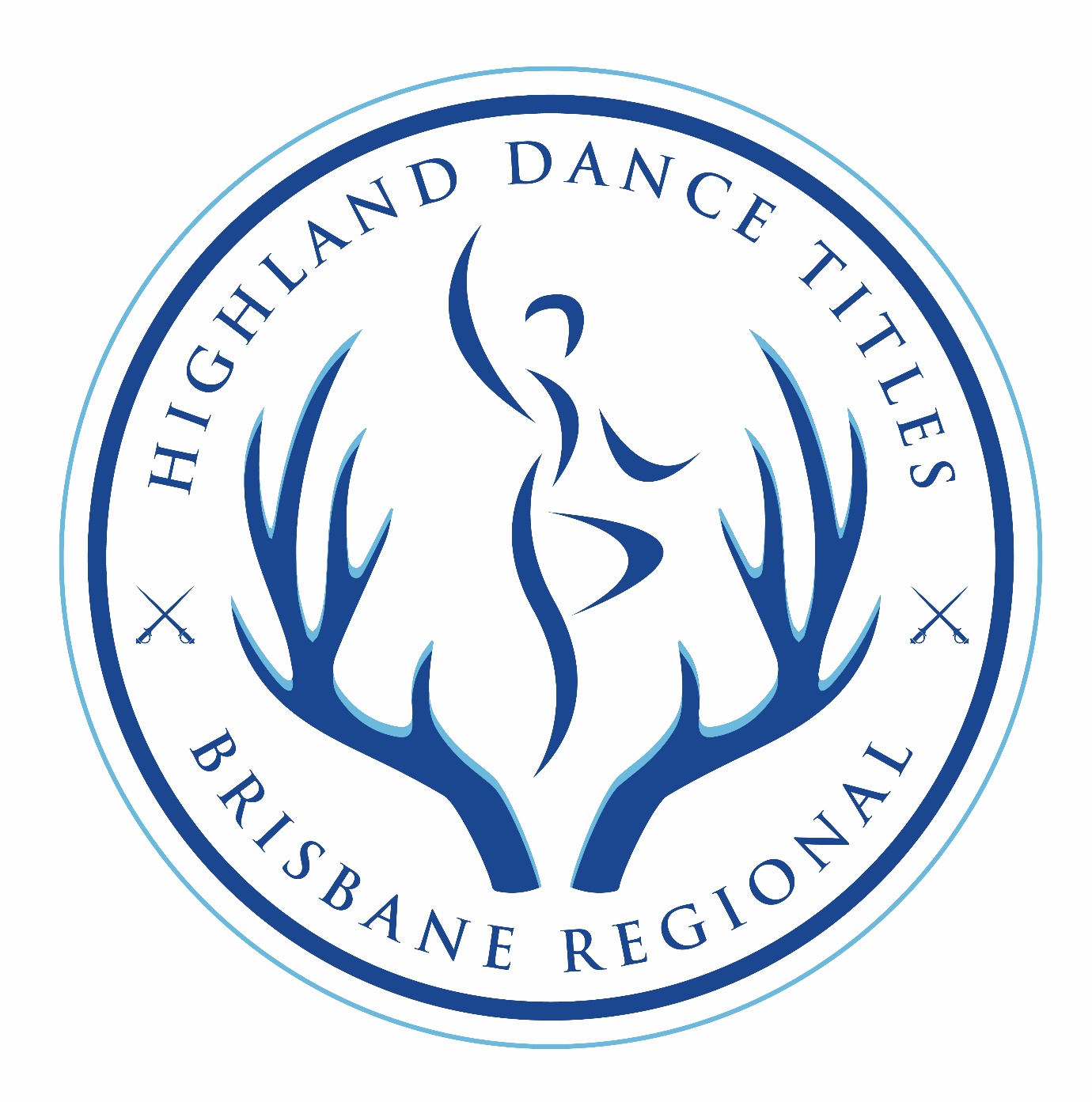 PREMIER with RESTRICTION – These dances are restricted to Premier dancers who have not been placed 1st , 2nd or 3rd in a Registered Championship. Titles and section dances will have separate sections for Premier and Premier with Restriction. The Ghillie Callum Cup will be conducted as Premier (Premier with Restriction is eligible to enter). TITLES – Dancers may choose not to compete in all dances that make up the Title and still be eligible for an overall title prize, however the full title fees still apply.GHILLIE CALLUM CUP- will be conducted in the form of a “Dance off”. It is open to all Premier and Premier with Restriction dancers. The top 1-3 dancers from each age group will qualify to be a finalist to determine the overall winner. An overall winner will be awarded. The highest placed Premier with Restriction dancer will also be awarded.AGE GROUPS to be determined upon receipt of entries.ENTRY FEES (excluding admin fees) are fully refundable prior to 5th July. After this time, refunds (excluding admin fees) will only be given on production of a medical certificate and if the Competition Secretary is advised in writing prior to the event. No refunds will be given if a dancer does not meet the criteria above or does not compete on the day. CHOREOGRAPHY RULESTEAMS should consist of one school only or more than one school, in which case, the teacher/choreographer must abide by the three month teaching/judging rule. Team may consist of dancers from various classifications. CONTENT should consist primarily of movements from Highland, National, Hornpipe and Jig books.TIME LIMIT- A maximum time limit applies as follows. Large group (6 + dancers)- 4 minutes Small Group (3-5 dancers)- 3 minutes Due (2 dancers)- 3 minutes Solo (1 Dancer)- 2 minutesPROPS may be used during performance, either static or non-static, but live animals are not permitted. Entrance and exit of competitors and the setting up/removal of props is included in the time limit. MUSIC may be live or pre-recorded and may include vocal or percussion selections, but in ALL cases must be PREDONIMANTLY Scottish or Celtic in style. Music must be provided to info@cotteracademy.com.au by the 16th of July. COSTUMES must follow theme and content of the item. JUDGES must be from the current RSOBHD, ABHDI, OBHDA(SA) Judges panel. The number of judges must be 1 or 3 to comply with the current scrutineering system. A total mark should be awarded. No separate prizes for costumes etc. ENTRIES must be accompanied by entry fees and late entries will be accepted. Entries received after closing date may not appear in the program.AGE GROUPS to be determined upon receipt of entries.STAGE DIMENSIONS- 14m x 7mFRIDAY 5th JULY 2024Commencing 6pm - Brisbane Regional Highland Dance Choreography ShowcaseEntries close 21st June. All Music to be sent to info@cotteracademy.com.au by 28th JuneAll Choreography entries via google forms https://forms.gle/BkChUTbP4p77RyWs9 Large group (6 + dancers)- 4 minutes Small Group (3-5 dancers)- 3 minutes Due (2 dancers)- 3 minutes Solo (1 Dancer)- 2 minutesAge Groups to be determined upon receipt of entriesSolo- $7.00Duo- $15.00Small Group- $20.00Large Group- $35.00Payment DetailsBSB: 484799Account Number: 121635638Please use dancers name as reference (eg. J. Smith)Entries close 21st June          SATURDAY 6th JULY 2024Session 1- Commencing 9am dressed in Aboyne (Beginners & Novice) Session 2- Commencing approximately 1pm dressed in Hornpipe*Titles and section dances will have separate sections for Premier and Premier with Restriction. The Ghillie Callum Cup will be conducted as a Premier section (Premier with Restriction is eligible to enter).Title- $20.00Section Dance- $6.00Trophy Dance- $12.00Ghillie Callum Cup $15.00Entries Via HD Comps http://www.hdcomps.com ORDER OF EVENTS- SATURDAY 6th JULY 2024PrimaryPas De BasquesPas De Basques & High cutsHighland Fling4 stepsSword Dance2 & 1Beginners or NoviceTitleHighland Fling4 stepsSword Dance2 & 1Scottish Lilt4 stepsTrophy DanceHighland Fling4 stepsSection DanceFlora MacDonald's Fancy4 stepsStrathspey & Highland Reel2 & 2IntermediateTitleFlora MacDonald's Fancy4 stepsScottish Lilt4 stepsSeann Triubhas3 & 1 Trophy DanceSailors’ Hornpipe4 stepsSection DanceHalf Tulloch4 partsBarracks Johnnie4 stepsHighland Fling4 stepsPremier OR Premier with Restriction *TitleFlora MacDonald's Fancy4 stepsBlue Bonnets4 stepsSeann Triubhas3 & 1Ghillie Callum CupSword Dance2 & 1Section DanceHalf Tulloch4 partsBarracks Johnnie4 stepsSailors’ Hornpipe4 stepsDanceClassificationSession 1 commencing 9amFlora MacDonald's FancyBeginners (Section), Novice (Section)PDBPrimaryScottish LiltBeginners (Title), Novice (Title)PDB & High cutsPrimaryHighland Fling Beginners (Title), Novice (Title), PrimarySword Dance Beginners (Title), Novice (Title), PrimaryHighland Fling (Trophy Dance)Beginners (Trophy), Novice (Trophy)Strathspey & Highland ReelBeginners (Section), Novice (Section)PresentationsLunch BreakSession 2 commencing approx. 1pmSailors’ Hornpipe Intermediate (Trophy), Restricted Premier & Premier (Section)Scottish LiltIntermediate (Title)Blue BonnetsRestricted Premier & Premier (Title)Flora MacDonald's FancyIntermediate (Title), Restricted Premier & Premier (Title)Highland FlingIntermediate (Section)Sword Dance- Ghillie Callum CupAll Premier categories(Heats) Seann TriubhasIntermediate (Title), Restricted Premier & Premier (Title)Half TullochIntermediate (Section), Restricted Premier & Premier (Section)Sword Dance- Ghillie Callum CupAll Premier categories (Finals)Barracks JohnnieIntermediate (Section), Restricted Premier & Premier (Section)Presentations